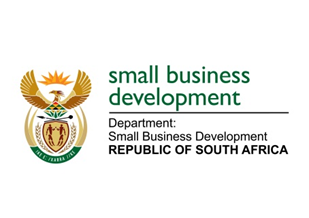 NATIONAL ASSEMBLY QUESTION FOR WRITTEN REPLY DUE TO PARLIAMENT ON FRIDAY, 22 MAY 2020781.	Mr Z N Mbhele (DA) to ask the Minister of Small Business Development:What (a) number of applications have been received for funding relief through the Spaza Shops and General Dealers Support Scheme in each province since the implementation of the national lockdown to curb the spread of Covid-19, (b) number of the specified applications have been (i) approved and (ii) rejected in each case in each province and (c) was the Rand value of each (i) approved and (ii) rejected application in each case in each province? NW983EREPLY:– (c) The graph below contains a response to the breakdown asked for:The referrals are applications are referred to Seda to assist with business development support and to prepare them for resubmissions. The declined are those applications that are from individuals who are not spaza shops and as well as those that are duplicates where people apply more than once. ProvinceApplicationApprovalsRand value of approvalsDeclinesRand value of declinesReferralsKZN8954001 400 00033115 50043NW26621 0003105003GP16664224 00010    350001LP354110385 000144900028NC713 500000EC32265227 50041400013FS45828 000135000MP401035 000002WC311242 0004140000TOTAL18866762 366 0006990